SubjectWorkbook OnlineArt Produce an A4 drawing of one of your artist images linking to HUMAN FORM. Look at your research and produce a drawing of a piece of their work.If you do not have the research find a magazine or newspaper and find an image of a HUMAN FORM. Draw it on the A4 paper. https://classroom.google.comBusinessUsing your revision guide, focus on pg. 12 - 14. Turn the key terms into flash cards, create a revision clock for Sole Trader; create a revision clock for Partnership; create a revision clock for Limited Company. Create a revision mind-map about the advantages and disadvantages of those three types of ownership. https://classroom.google.com Look at the Topic “Legal Structures - Part 1” and watch the video. As you watch the video, pause it and complete the other tasks as directed. Use the Golden Task Plan to help you tick off the tasks as you complete them. Digital TechnologiesUse your revision guide, focus on pg. 14 - 22. Turn the key terms into flash cards, create a revision clock each type of planning tool.  Create a revision mind-map about the advantages and disadvantages of planning tools. https://classroom.google.com Look at the Topic “Project Documentation” and watch the video. As you watch the video, pause it and complete the other tasks as directed. Use the Golden Task Plan to help you tick off the tasks as you complete them.Also, where possible, continue working on Progress Cakes. English  Work through the revision packs for language paper 2 and have a go at the practice papers at the end.https://classroom.google.com Geography Read the Golden Task Plan.Read the Living World information sheetsComplete the ‘Living World tasks.You can also make notes from your blue GCSE revision guide, pages 39-40.https://classroom.google.com Complete this week’s assignment on ‘The Living World’. Use the Golden Task Plan to help you complete all the tasks in the correct order. Please contact Mr Tock through Google Classroom if you have any questions.HistoryUsing your revision book read pages 100-1032and make notes. Answer exam question on P102 Q. Why did England defeat the Spanish Armada in 1588? This question is worth 8 marks so should be between 2 and 3 paragraphs.https://classroom.google.com Golden Question: Did the English cause the defeat of the Spanish Armada?Task 1 complete google formTask 2 watch loom presentationTask 3 complete the account exam questionTask 4 complete the interpretation exam question.MathsComplete the review section of term 1 from the booklet.https://classroom.google.com MFL1 In your workbook, read and takes notes on pages 83-84 healthy and unhealthy living.2  Using the CD at the back of the workbook, complete the listening activities on page 86.https://classroom.google.com Performing ArtsWork on your component 1 presentations for West Side Story.https://classroom.google.com Work on your component 1 presentations for West Side Story.Health and FitnessIf you are working on paper you need the  revision booklet that you were all given. If you don’t have it then contact the school and we will get another one to you.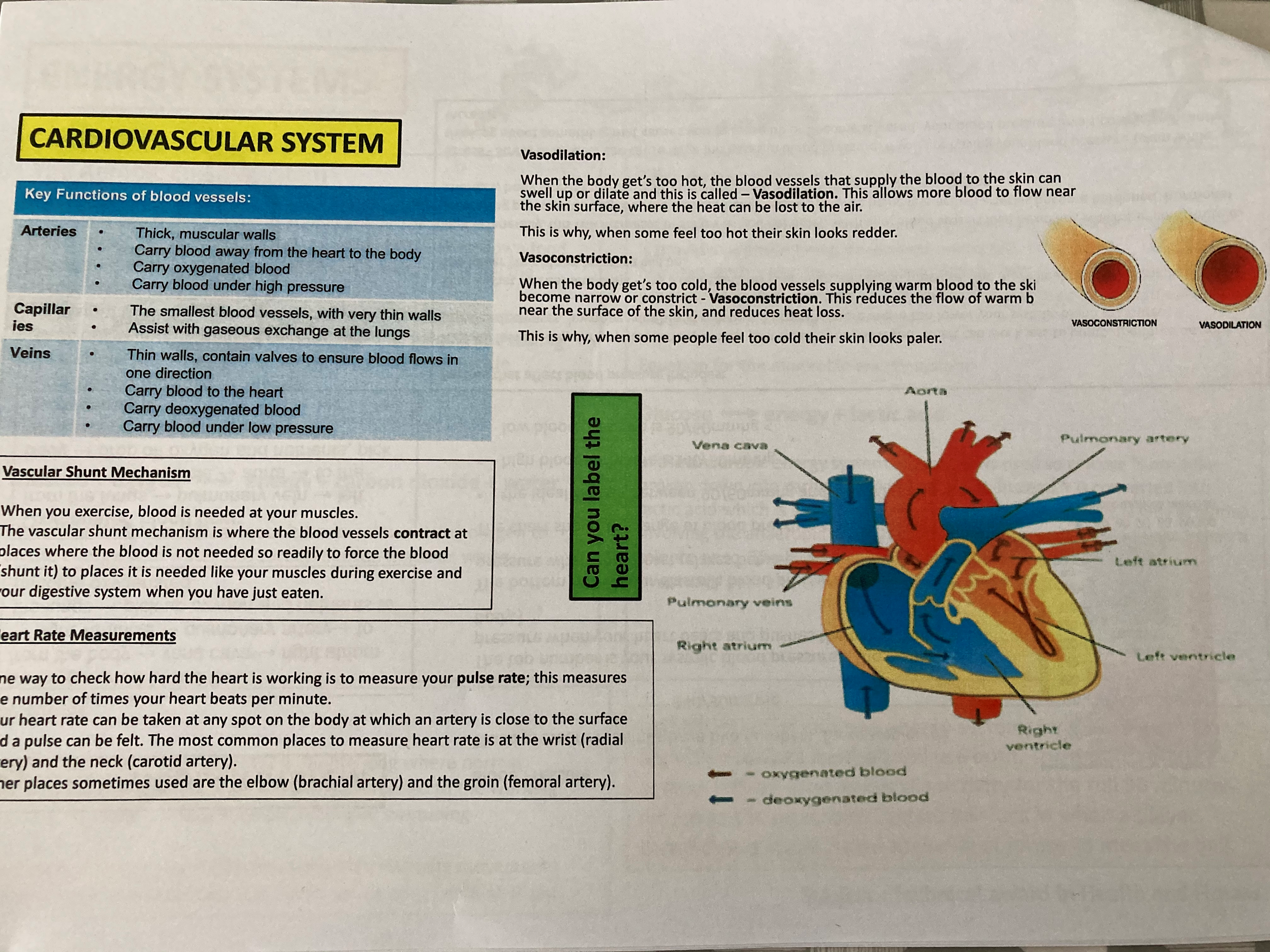 Your task  Read through the information on each section of the page. Take notes on each and try to remember all key facts and labels.Try the following techniques to help you learn:-Look, cover, remember and write on a note.Create small flash cards with bits of information on them.Get someone in your house to come in and test you on it.Try to draw the diagram from memory on some paper.https://classroom.google.com Open up my loom video and play it as you work through the Google Slides presentation that goes with it.After you have completed the slides, use the knowledge that you have gained to attempt the quiz.PEComplete the following circuit programme Warm up 30 seconds jogging on the spotHeal flicks (30 seconds)Stretches (1 minute)Main workout15 star jumps10 squats20 walking lunges10 press ups30 seconds Arm circles20 mountain climbersSide plank (30 seconds each side)Cool downLight stretcheshttps://classroom.google.com There will be a number of tasks set in the google classroom this week. 1.Remote Learning workout – week 32. Teacher Challenge3. Remote learning quiz – week 3 4. Joe Wicks workouts (Monday/Wednesday/Friday)REUsing pages 28 to 41of the revision guide answers the questions on page 6 to page 23 in the Christianity practices booklet. (GCSE option only)https://classroom.google.com Read through the google sheets on the value of the world. Complete the task set on the powerpoin. Non- option class. Class code: 2nabji4https://classroom.google.com/c/MjQ5Nzk5MzQ1OTUw?cjc=2nabji4ScienceUse the AQA GCSE 9-1 Combined science trilogy to complete the following:Read through pages 158 to 169Complete the practise questions on pages 178 - 180Complete the questions on pages 198-190Create a mind map for the forces unit.
Use the glossary to create flashcards for the key words in this topic.
At the end of the week, complete the exam questions.
Mark the exam questions using the mark scheme. https://classroom.google.com Combined science:https://senecalearning.com/en-GB/ Separates science: https://senecalearning.com/en-GB/ Hospitality & CateringComplete the following pages in the WJEC Catering revision book:Culinary termsExam questionsEquipment in the food roomPowered equipmentExam questionsJob rolesTypes of employmentExam questionshttps://classroom.google.com PHSETo start PSHE after Feb half term. https://classroom.google.com 